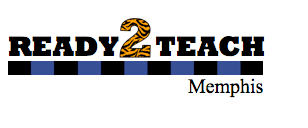 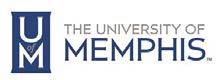 Grade and Topic: 		Lesson Date:  	 Co-Teaching Strategy: 	Length of Lesson:  	CENTRAL FOCUS:List the unit goals/objectives for which this lesson is part.Requisite skills (skills necessary to achieve your objectives)STANDARDS ADDRESSED:List the State/District standards addressed in the lesson.LESSON OBJECTIVE(S):List the specific content learning objectives for the lesson.Note any expectations related to student participation in the lesson.MONITORING STUDENT LEARNING - FORMATIVE AND SUMMATIVE ASSESSMENTS:List the types of formative and summative assessments that will be used in this lesson.Explain the link between the assessment(s) and the objectives.Assessment Accommodations for this lesson (e.g. IEP, 504 students, gifted, ESL, other).MATERIALS:List of all materials you will use as part of the lesson.Identify how and why technology will be integrated.BACKGROUND and RATIONALE:What are the key concepts/ideas for the lesson?What is the academic language (e.g. vocabulary, language functions and discourse) that must be considered in this lesson?How does this lesson connect with and build on the previous lesson(s)?How do you expect to build on this lesson in subsequent lessons?Why will you need to plan differentiated activities or assessments?What connections will you make to the cultural, personal and community assets of your students?PROCEDURES AND TIMELINE:Introduction: What will you do to help the students become focused or motivated to learn in this teaching segment (motivation to learn)?Procedures: Provide a bulleted sequential description of the procedures and activities for the lesson. Include approximate times with each bullet.For each activity, include directions you may need to give or key questions you intend to ask, possible alternatives to the activity, or examples.Identify higher order thinking questions.Type of feedback you will give back to the students during the lesson.Describe how you will differentiate for students with different learning needs or backgrounds.Closure: How will you have students summarize what they learned? How will students reflect on their own learning? How will you connect what they have currently learned to the next lesson?ASSESSMENT EVIDENCE:Provide the formative and/or summative assessments that are part of this lesson.Make sure there is a clear link between the Central Focus and Objectives and the Assessments.MODIFICATIONS:List specific future modifications/accommodations for students who did not master the objectives. List specific modifications for students who are ready for enrichment activities.23